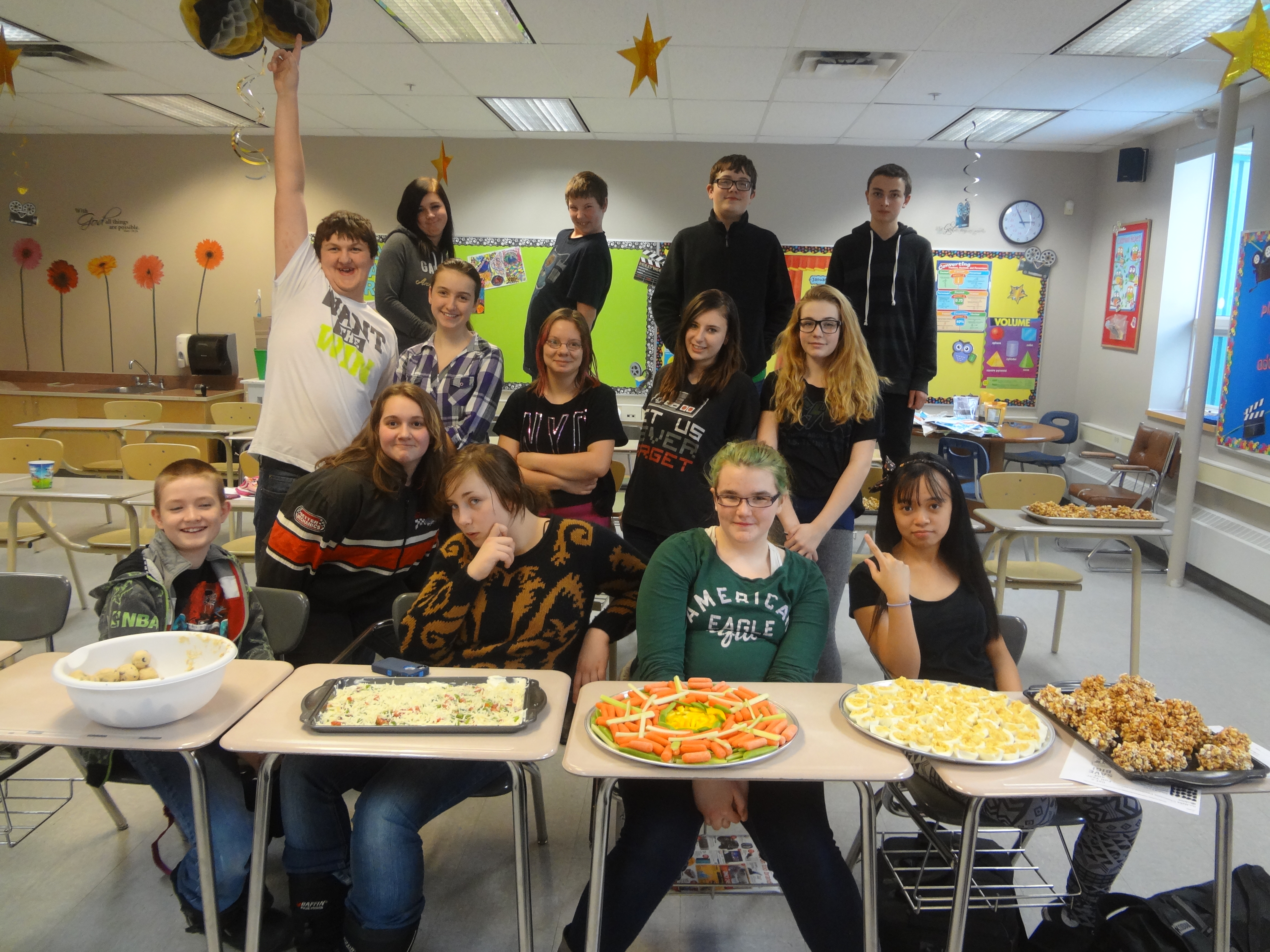 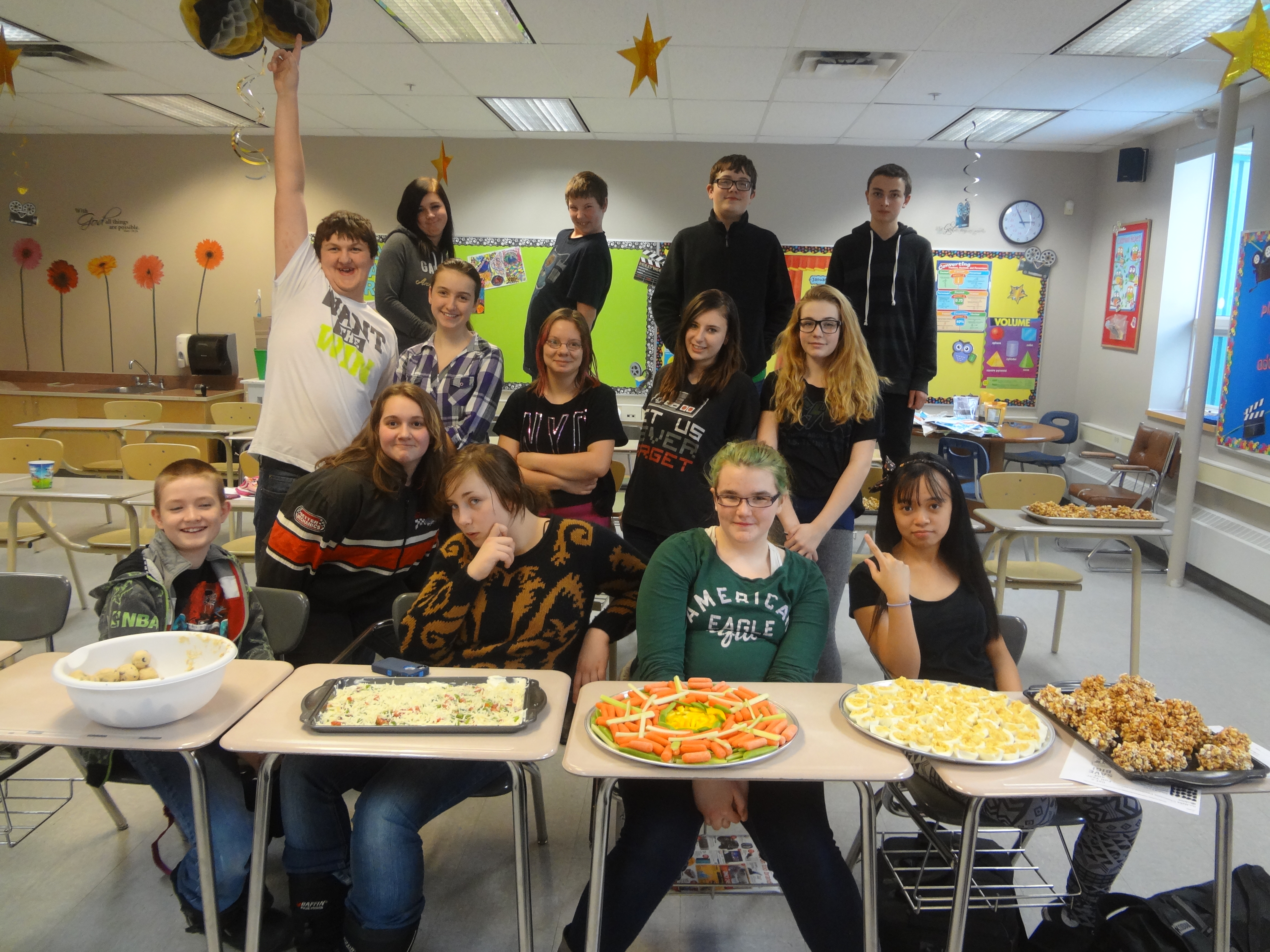 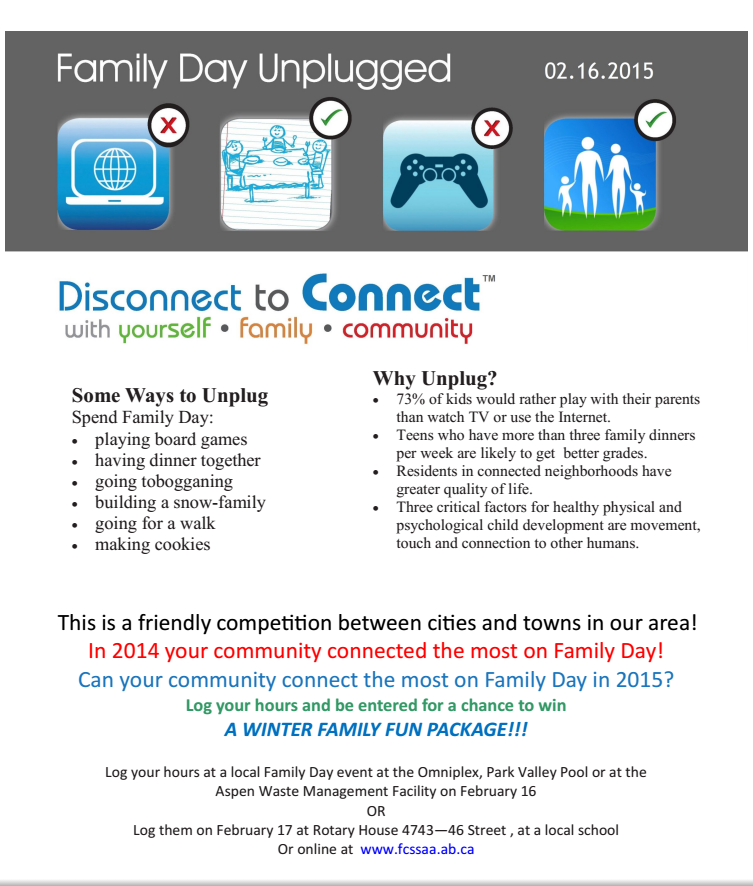 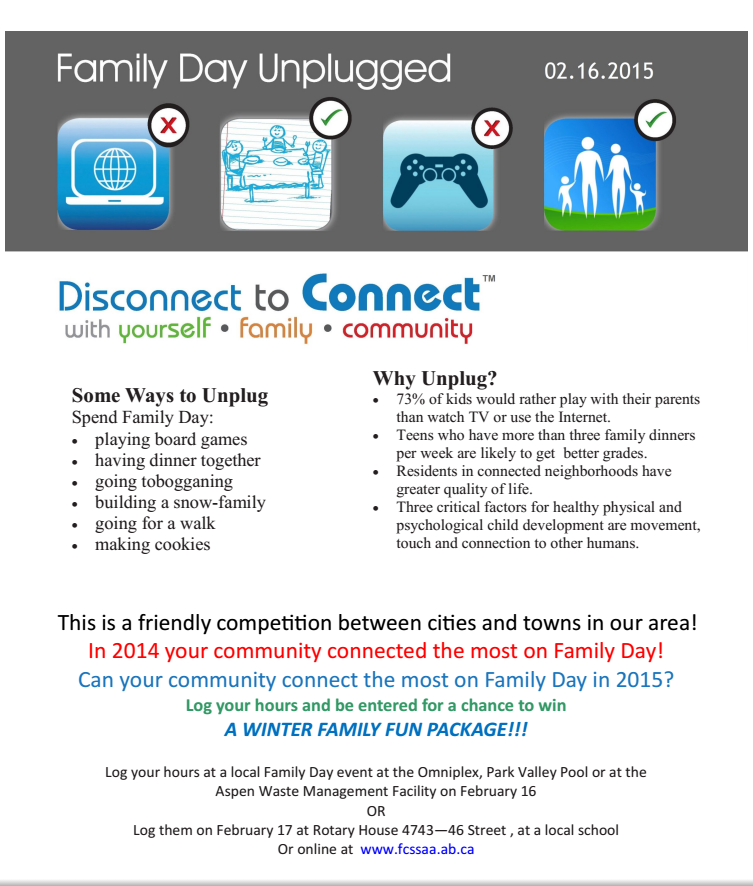 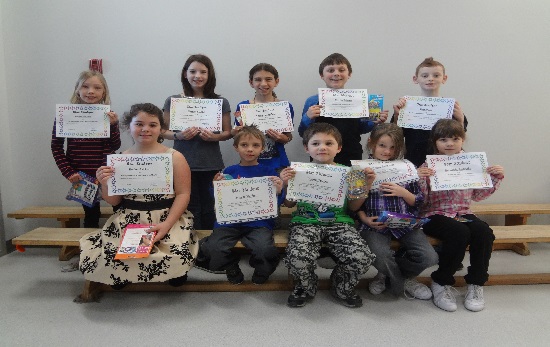 Star Students for JanuaryEach month our Grade 1 -6 teachers recognize different students .  Congratulations to all our January students!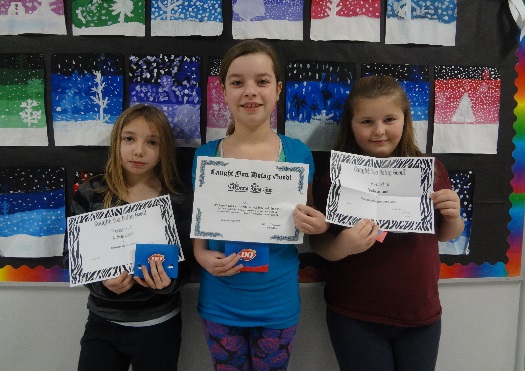 Caught You Doing Good 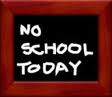 February 5th & 6th No SchoolFebruary 16th- Family Day No School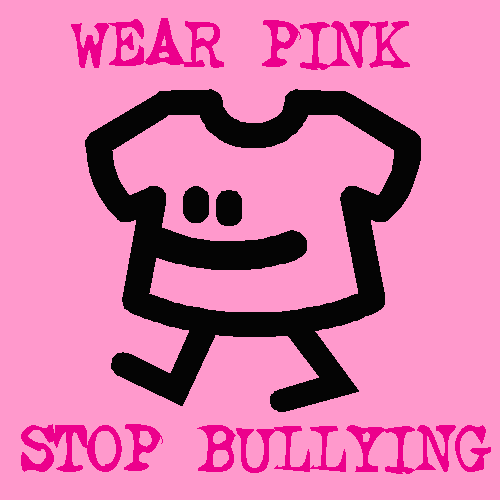 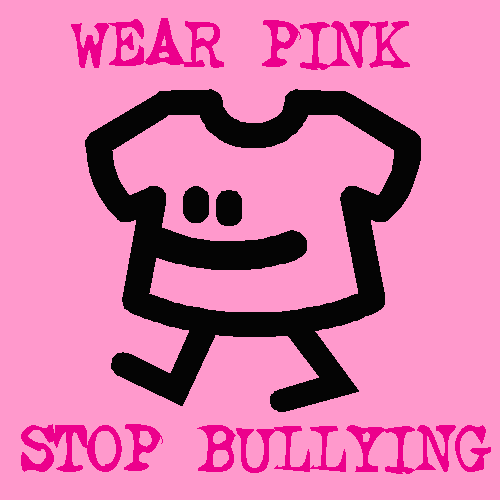 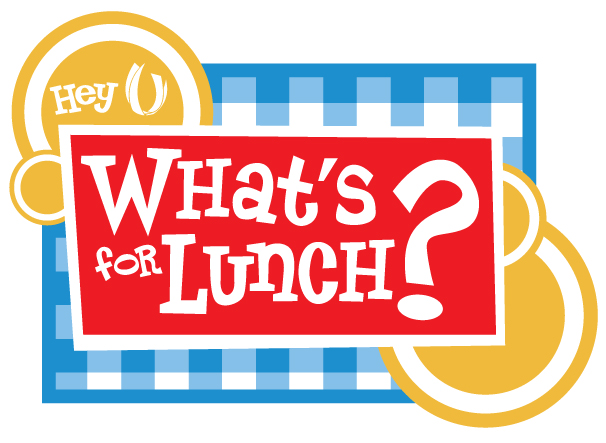 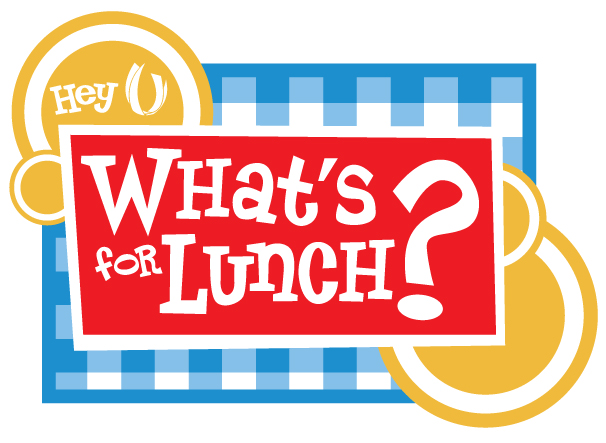 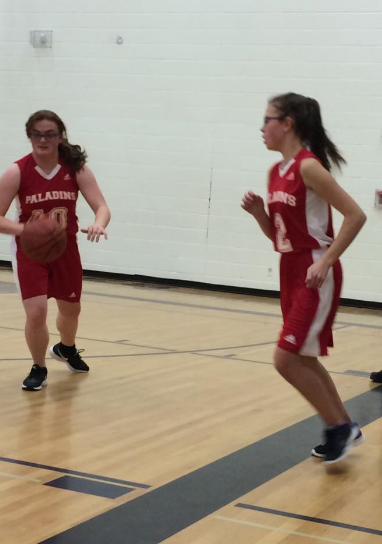 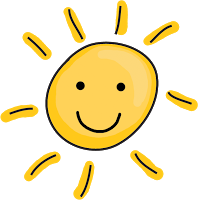 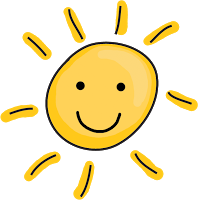 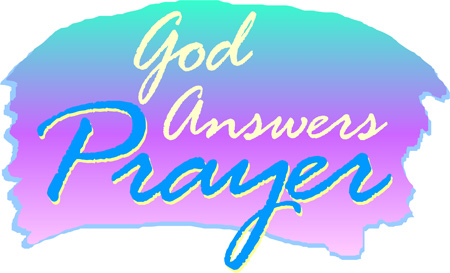 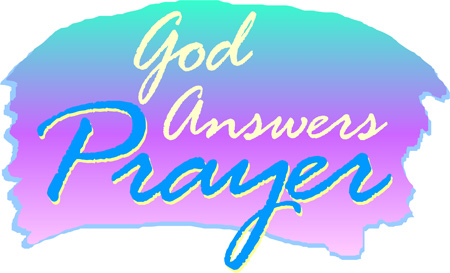 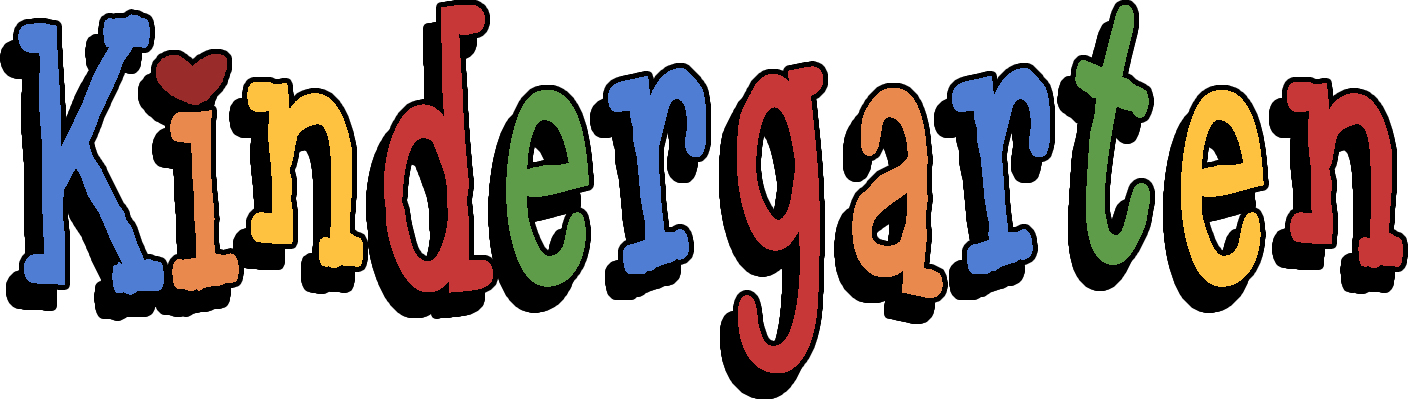 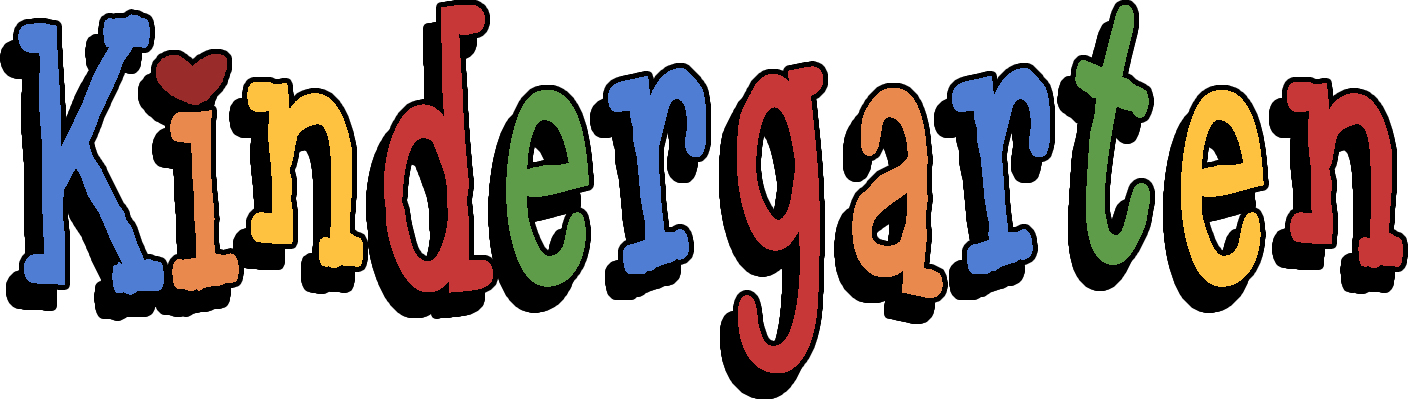 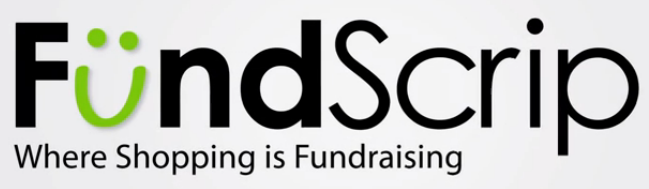 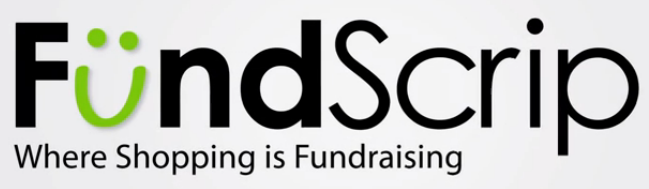 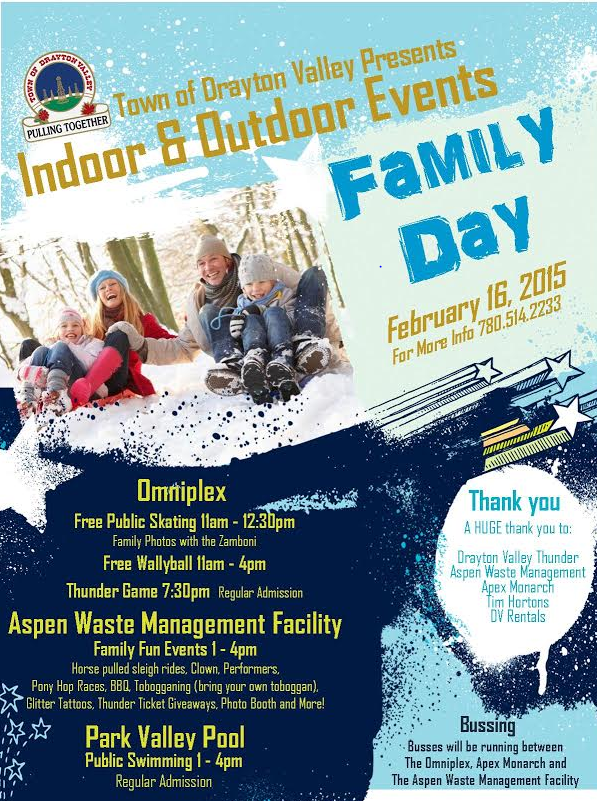 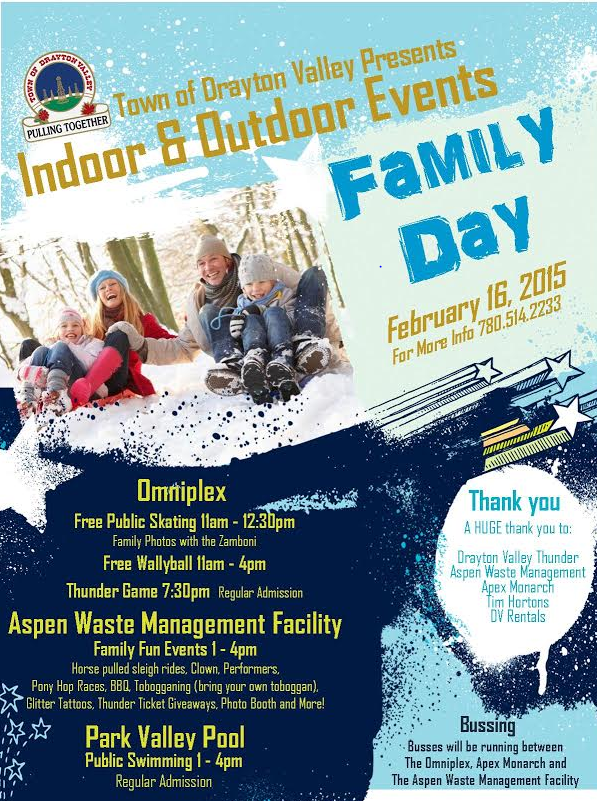 Junior High Foods Option